27апреля-28апреля 2021гв Иркутском базовом медицинском колледже состоялсяIV Региональный чемпионат «Абилимпикс»по компетенции «Медицинский и социальный уход»в категории студент    В соревновании приняли участие представители семи образовательных организаций области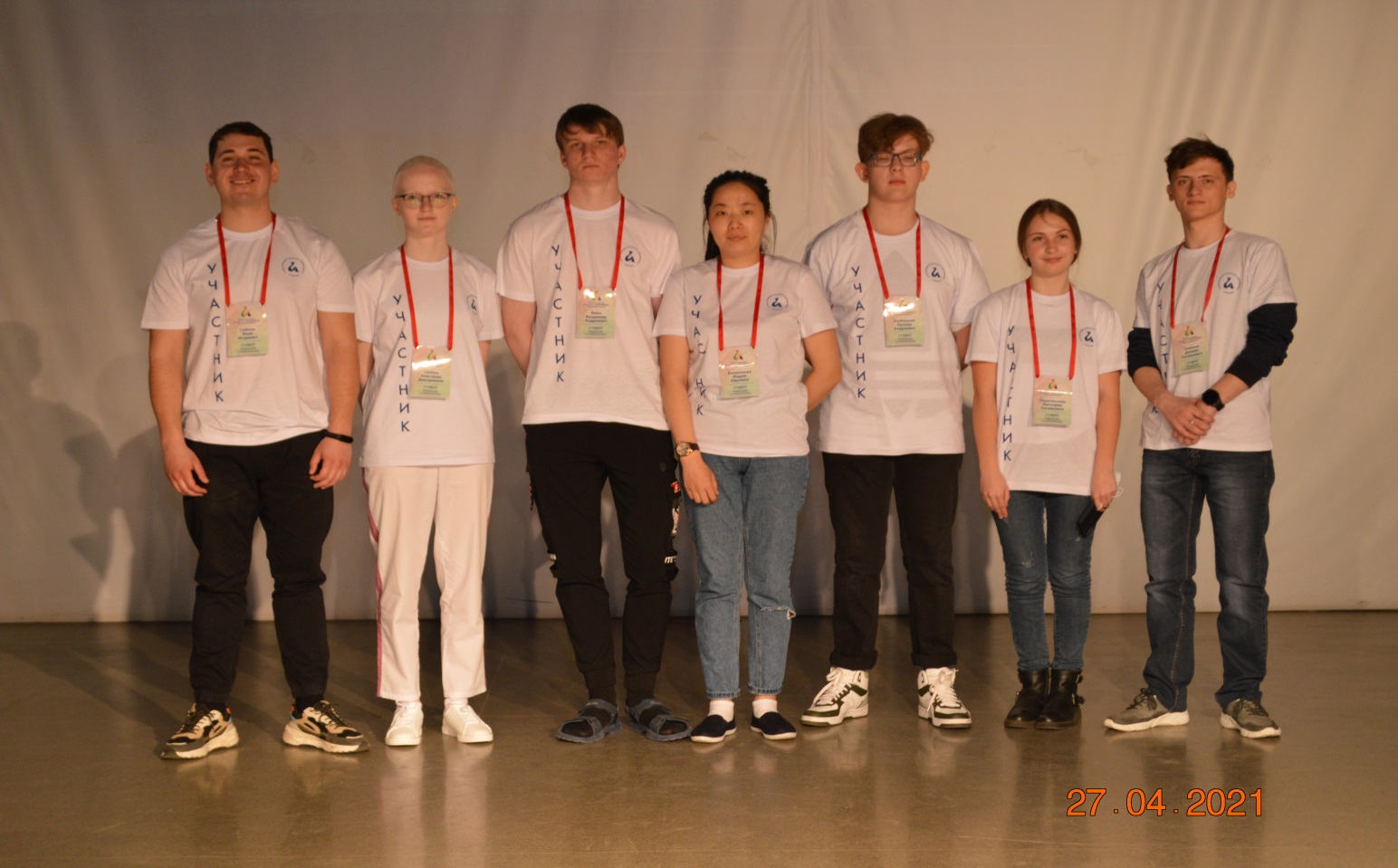 ОГБПОУ «Братский медицинский колледж» Злобицкий П.А.ОГБПОУ "Тулунский медицинский колледж" Перетолчина В. Е.ОГБПОУ "Саянский медицинский колледж" Поконов Д. Е.ОГБПОУ «Иркутский базовый медицинский колледж» Попова А.Д.ОГБПОУ «Тайшетский медицинский техникум" Сойкин И.И.ОГБПОУ «Усть-Ордынский медицинский колледж имени Шобогорова М.Ш.» Халапхаева М. Ю.ОГБПОУ "Ангарский медицинский колледж" Ямин В. А.В рамках деловой программы  чемпионата  проведены профориентационный  мероприятия    Посещение площадки учащимися, специальной (коррекционной) школы - интерната для обучающихся с нарушениями слуха № 9 г. Иркутска.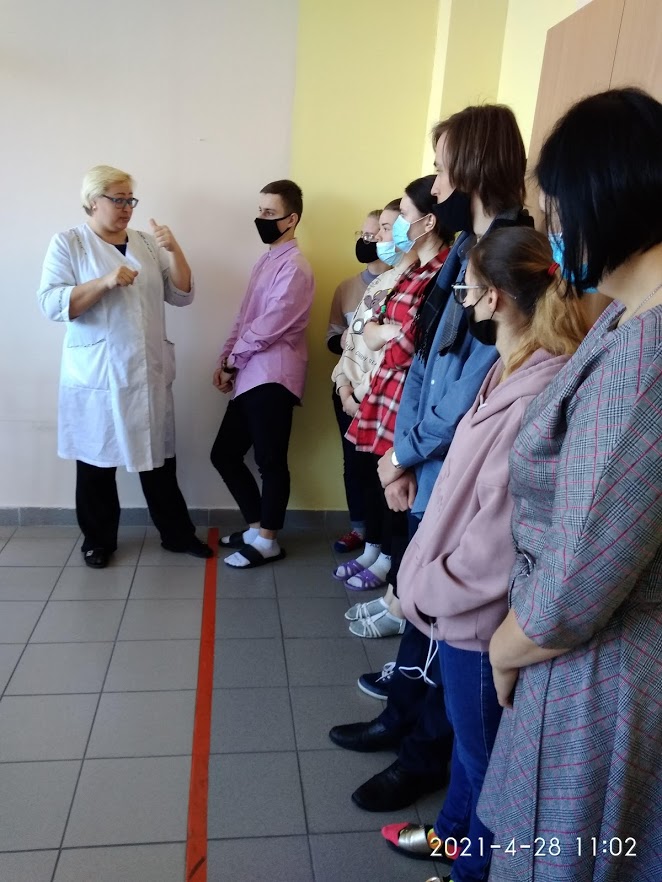 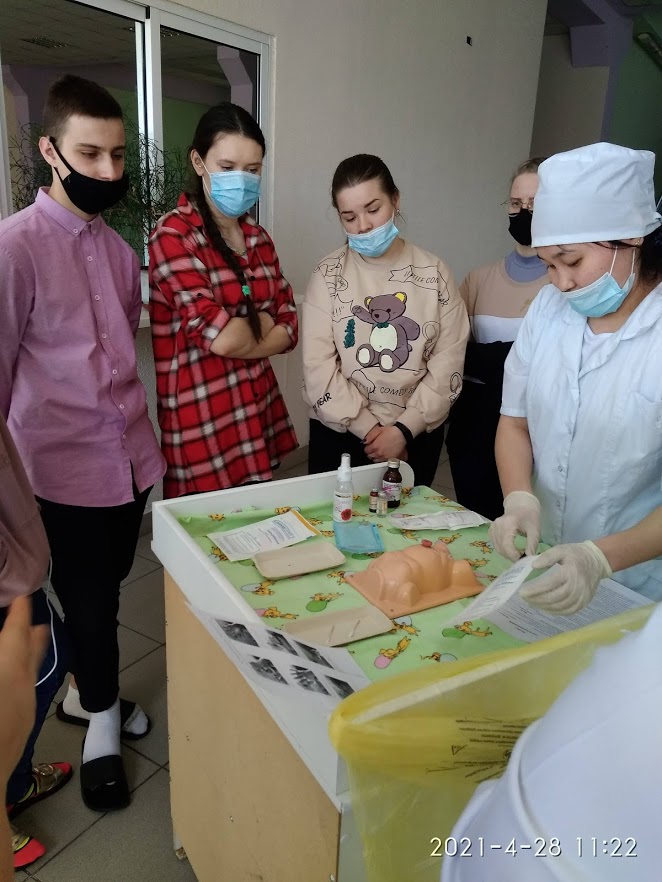 Проведены профессиональные пробы с учащимися, специальной (коррекционной) школы - интерната для обучающихся с нарушениями слуха № 9 г. Иркутска.Педагог – психолог провела Мотивационный психологический практикум для участников «Кто молодец? Я – Молодец!»  Воркшоп « Я это сделал!»  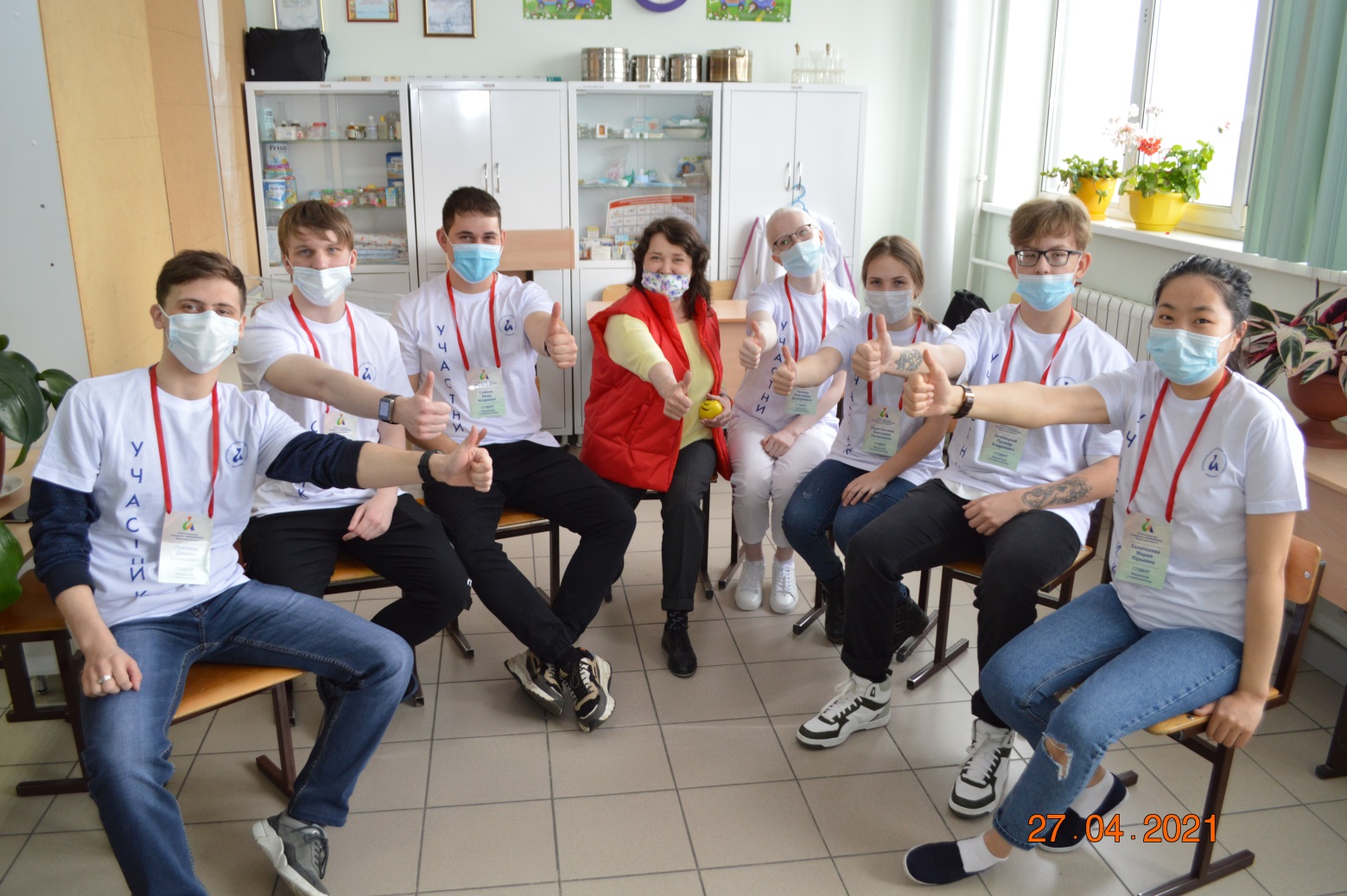 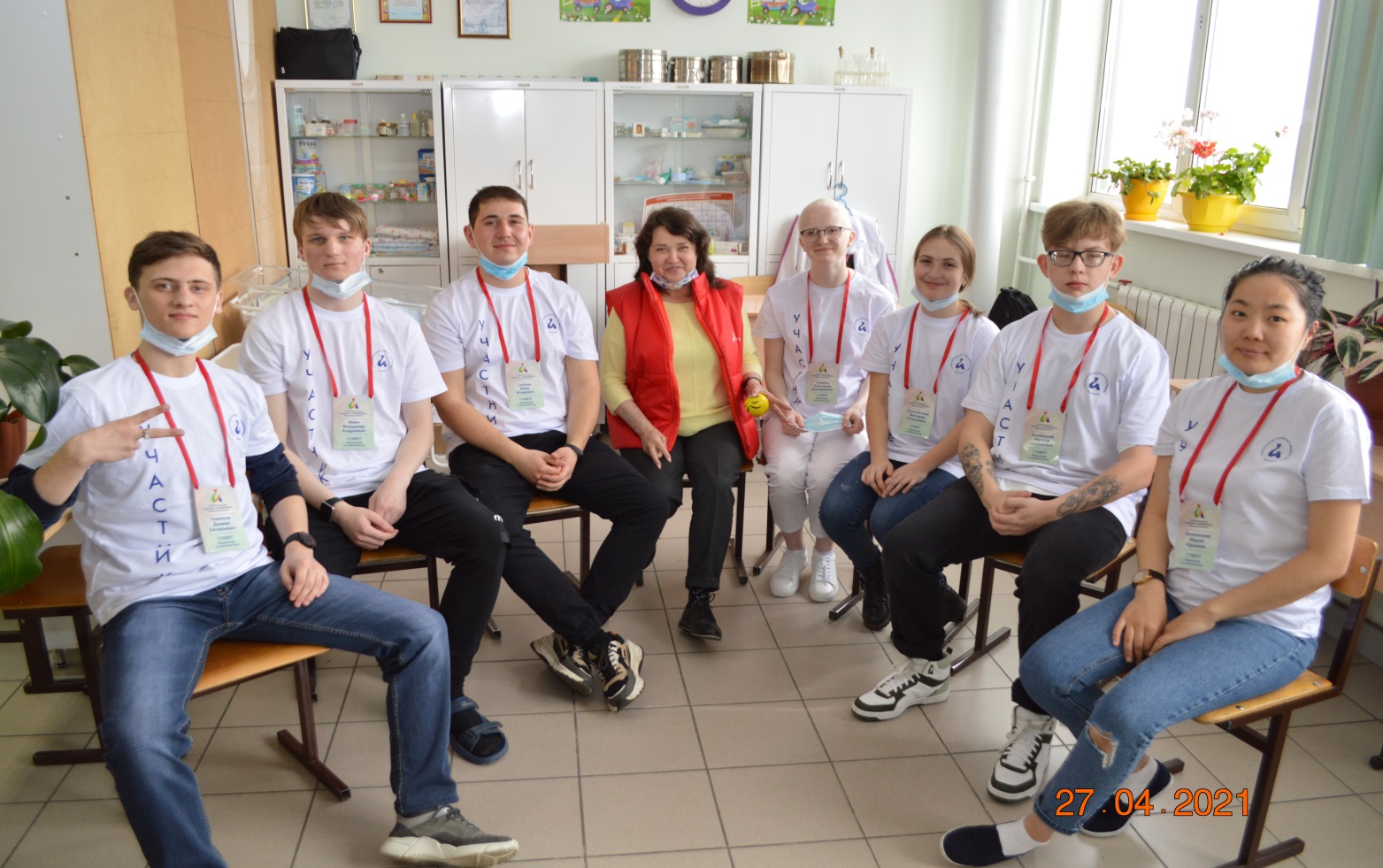 Участники посетили музей истории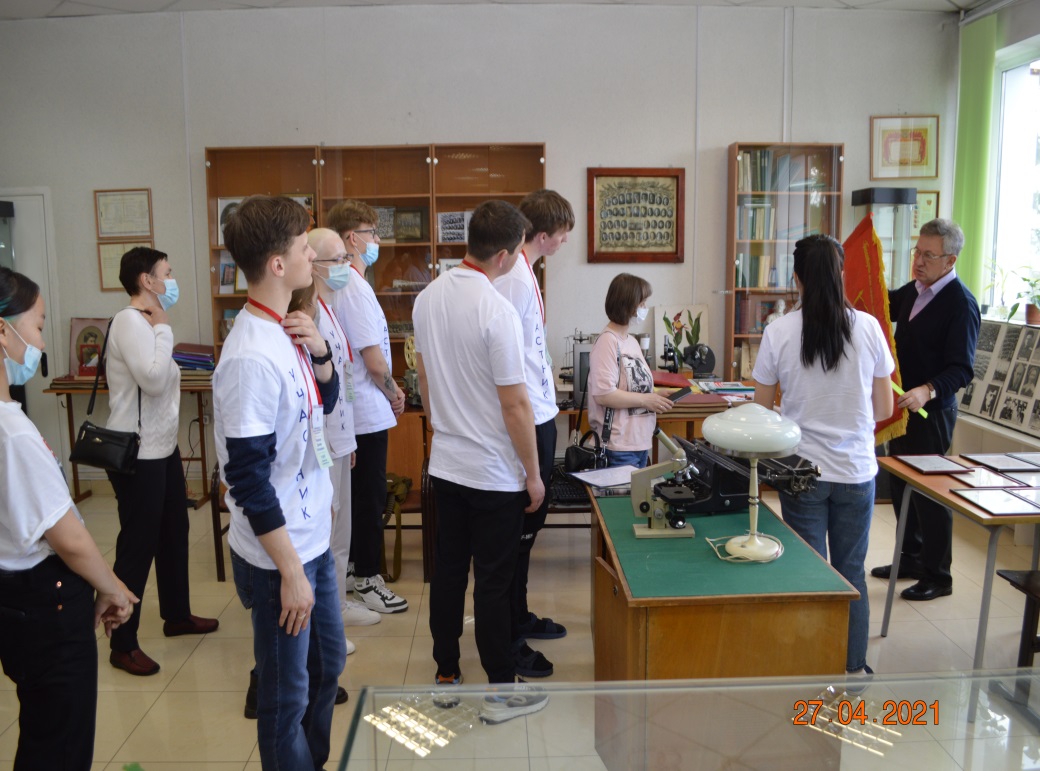 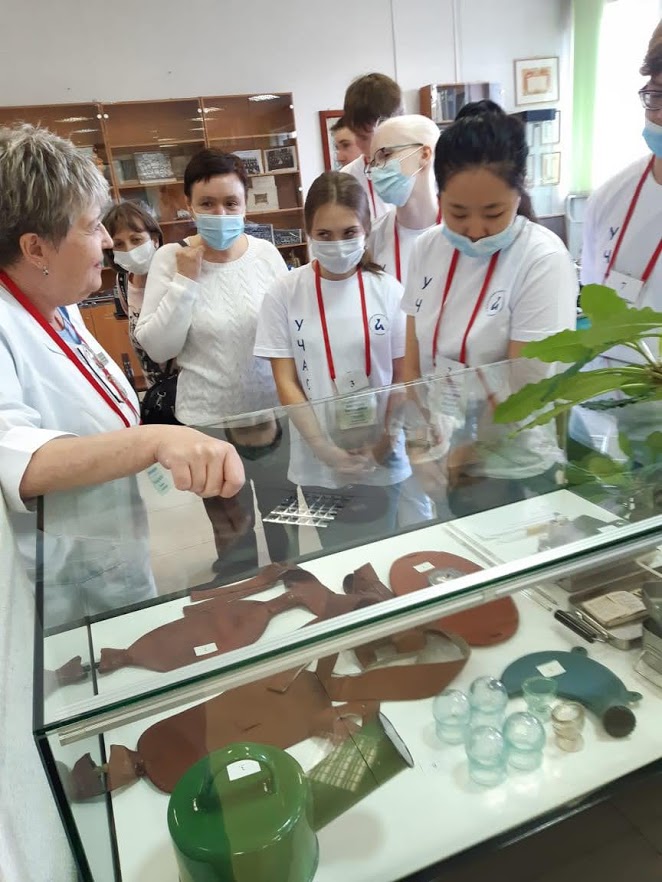 Побывали в гостях в «Исторической гостиной»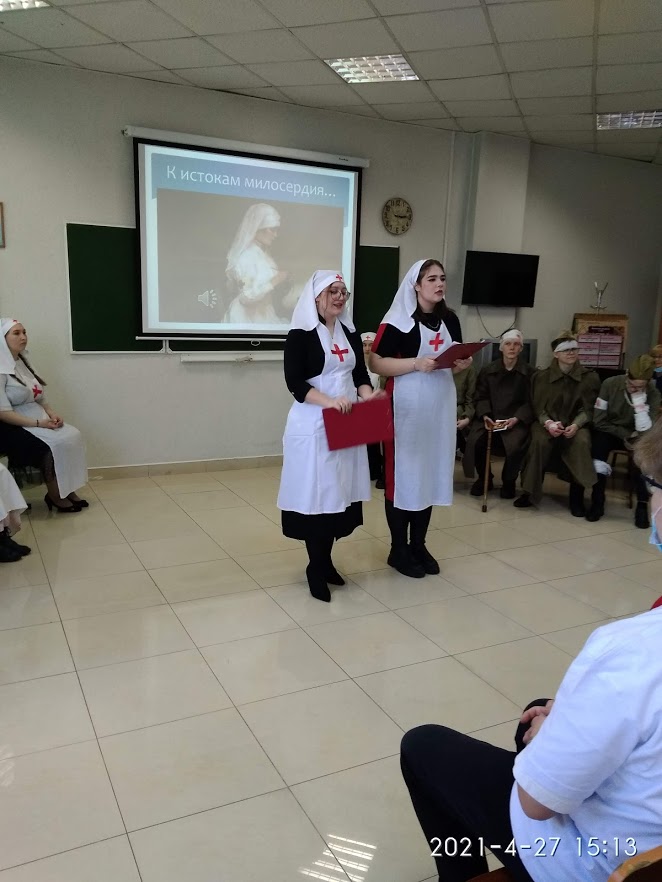 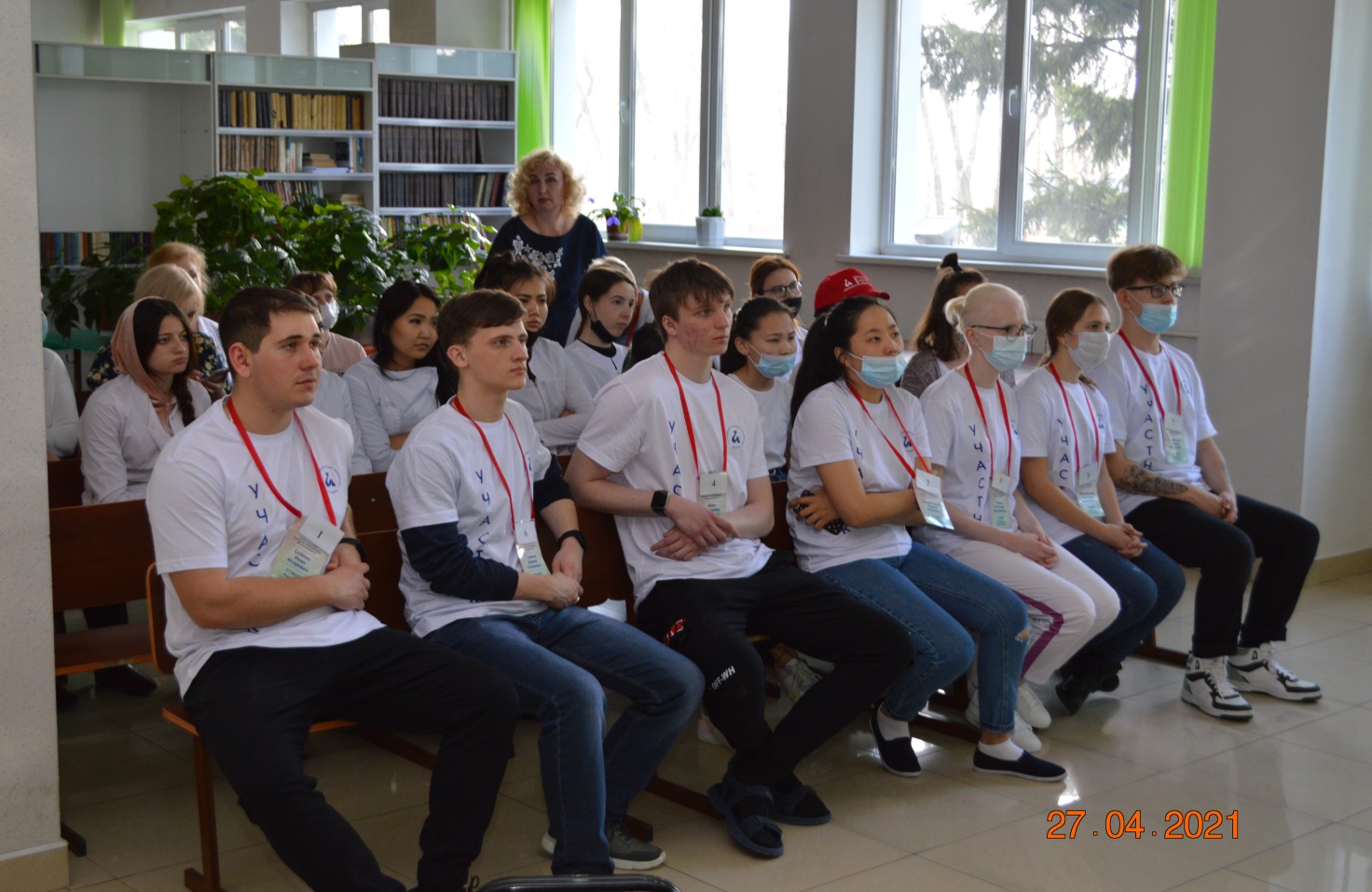 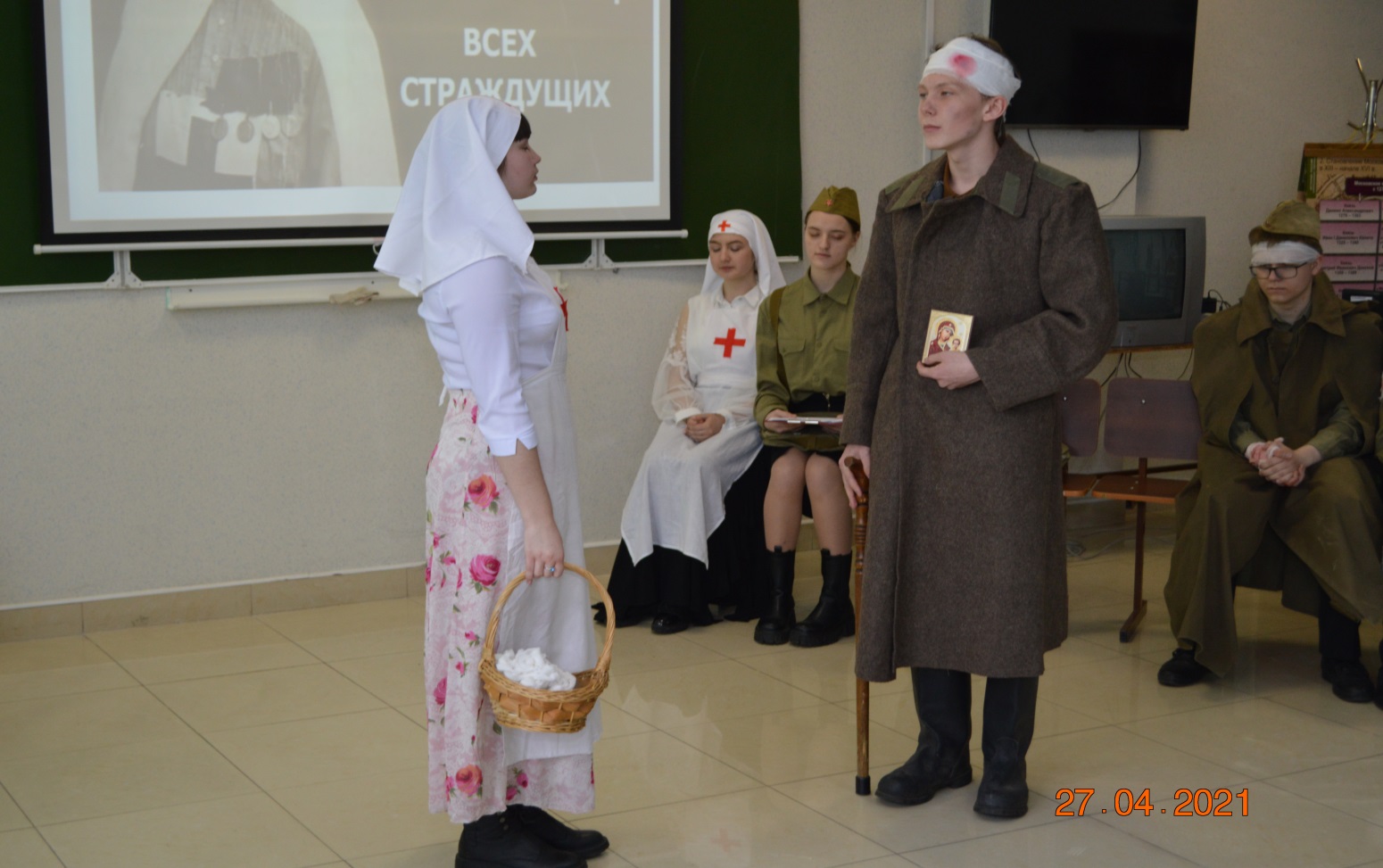 Торжественным концертом завершился  VI Региональный чемпионат « Абилимпикс »2021г.